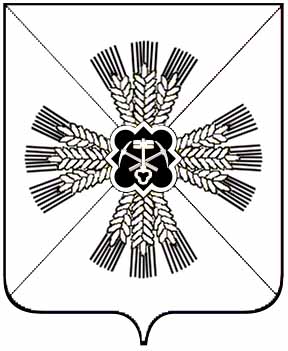 КЕМЕРОВСКАЯ ОБЛАСТЬАДМИНИСТРАЦИЯ ПРОМЫШЛЕННОВСКОГО МУНИЦИПАЛЬНОГО РАЙОНАПОСТАНОВЛЕНИЕот «03» мая 2017 г. № 478-Ппгт. ПромышленнаяОб утверждении перечня объектов социальной, транспортной, инженерной инфраструктуры, находящихся в муниципальной собственности, подлежащих в первоочередном порядке приспособлению для доступа инвалидовРуководствуясь распоряжением Коллегии Администрации Кемеровской области от 15.05.2013 № 389-р «О мероприятиях по обеспечению беспрепятственного доступа инвалидов к объектам социальной, транспортной, инженерной инфраструктуры и предоставляемых в них услуг»:1. Утвердить перечень объектов социальной, транспортной, инженерной инфраструктуры, находящихся в муниципальной собственности, подлежащих в первоочередном порядке приспособлению для доступа инвалидов согласно Приложению № 1. 2. Рекомендовать главам городского и сельских поселений утвердить перечень объектов социальной, транспортной, инженерной инфраструктуры, находящихся в муниципальной собственности, подлежащих в первоочередном порядке приспособлению для доступа инвалидов согласно Приложению № 2.3. Настоящие постановление подлежит опубликованию на официальном сайте администрации Промышленновского муниципального района в сети «Интернет».4.  Контроль за исполнением настоящего постановления возложить на заместителя главы Промышленновского муниципального района                   С.А. Федарюк.          5. Постановление вступает в силу со дня подписания.	                                                                                    Приложение № 1 к постановлению администрации Промышленновского муниципального района от ________ № ______Переченьобъектов социальной, транспортной, инженерной инфраструктуры, находящихся в муниципальной собственности, подлежащих в первоочередном порядке приспособлению для доступа инвалидов1. Объекты образования.2. Объекты спорта.3. Библиотеки.4. Объекты культуры.                       Заместитель главыПромышленновского муниципального района                             С. А. Федарюк                                                                                      Приложение № 2 к постановлению администрации Промышленновского муниципального района от ________ № ______Примерный переченьобъектов социальной, транспортной, инженерной инфраструктуры, находящихся в муниципальной собственности, подлежащих в первоочередном порядке приспособлению для доступа инвалидов1.  Здания администраций муниципальных образований.2.  Тротуары и пешеходные дорожки, включая пешеходные улицы, подходы к объектам транспортной инфраструктуры с элементами обустройства (пандусы, ограждения и поручни).3.  Пешеходные переходы (регулируемые и нерегулируемые, наземные и подземные с элементами обустройства).4.  Парковки (места общего пользования, за исключением парковок торговых центров, объектов социальной инфраструктуры, дворовых территорий и частных парковок).5. Зоны отдыха, относящихся к ведению органов местного самоуправления (парки, базы отдыха, туристические базы и т.д.).                       Заместитель главыПромышленновского муниципального района                             С. А. Федарюк                                   Глава Промышленновского муниципального района              Д.П. ИльинИсп. О.В. КоровинаТел. 74383